2017-2018 State RankingAs of April 11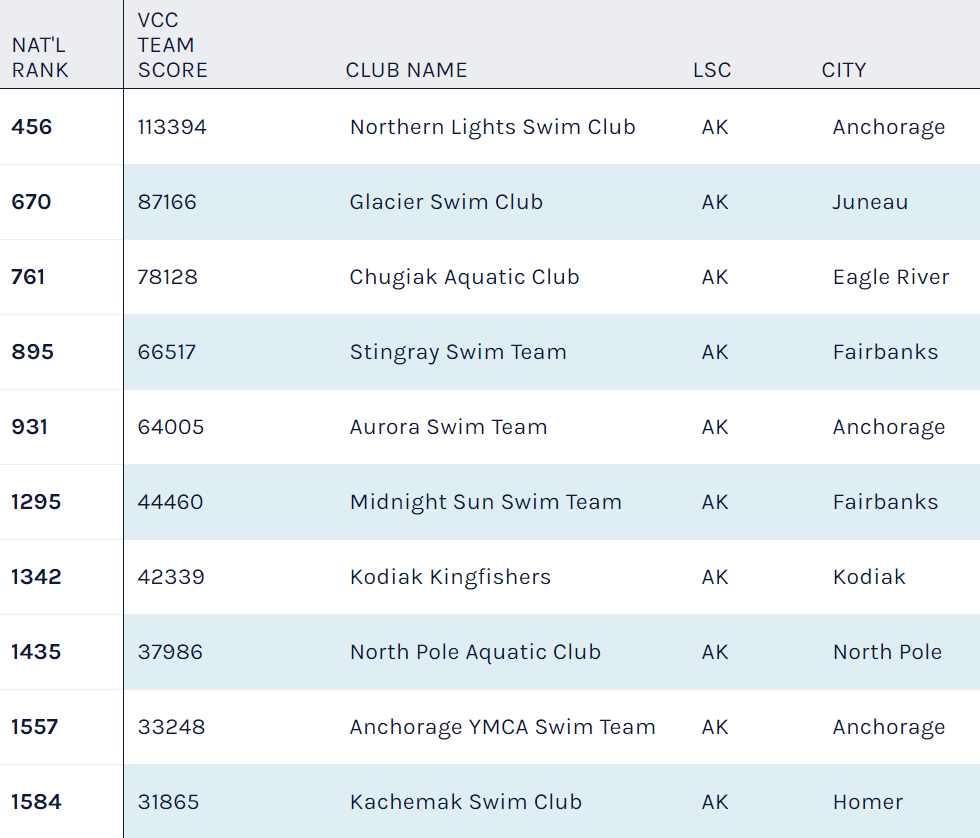 2016-2017 Season Final RankingShort Course Yards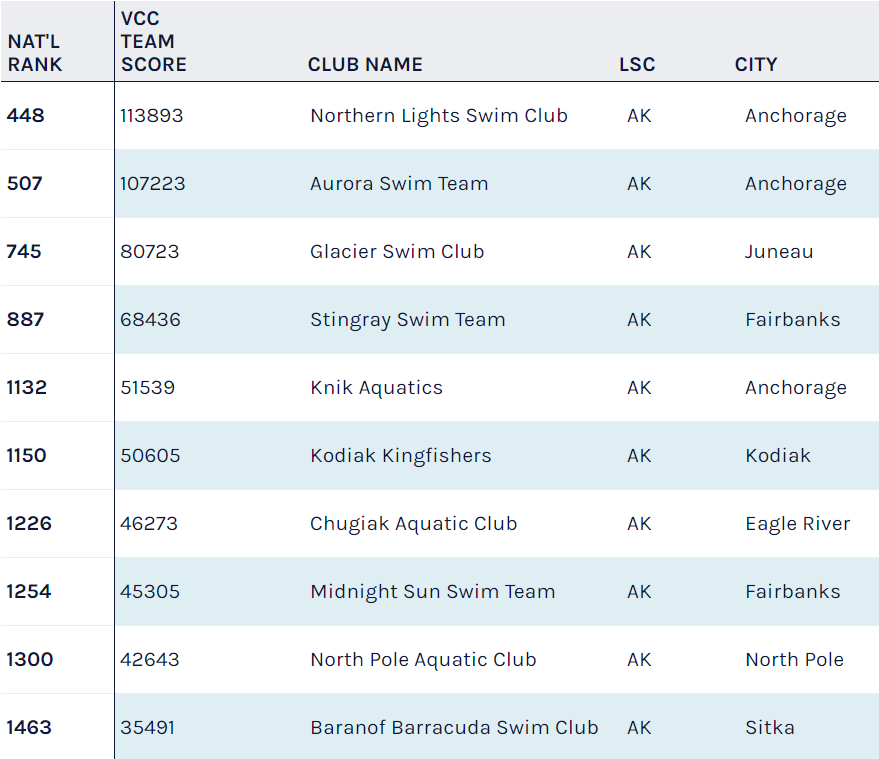 2015-2016 Season Final RankingShort Course Yards2015-2016 Season Final RankingLong Course Meters2014-2015 Season Final RankingShort Course YardsNational RankAK RankAK Team ScoreTeam NameCity4621110,310   Aurora Swim TeamAnchorage4952105,474   Northern Lights Swim ClubAnchorage701382,248   Glacier Swim ClubJuneau950461,569   Knik AquaticsAnchorage956561,004   Midnight Sun Swim TeamFairbanks1044655,475   Kodiak KingfishersKodiak1134749,843   Stingray Swim TeamFairbanks1282841,094   Chugiak Aquatic ClubEagle River1324939,265   Wasilla Waves Swim ClubPalmer13531038,038   North Pole Aquatic ClubNorth Pole15461131,132   Soldotna Silver SalmonSoldotna16061229,061   Ketchikan Killer WhalesKetchikan16351327,940   Baranof Barracuda Swim ClubSitka18101422,773   Anchorage YMCA Swim TeamAnchorage19341519,314   Kachemak Swim ClubHomer19821618,134   Peninsula Piranhas Swim TeamKenai20741715,535   Viking Swim ClubPetersburg21241814,412   Seward Tsunami Swim ClubSeward2360198,286   Valdez Torpedoes Swim ClubValdez2416207,043   Sockeye Swim LeagueNaknek2540214,319   Cordova IcewormsCordova2558223,885   Nome Northstar Swim TeamNome2637232,311   Craig Waverunners Swim ClubCraig270624810   Haines Dolphins Swim TeamHaines272125438   Bore Tide Swim ClubAnchorageNational RankAK RankAK Team ScoreTeam NameCity600177,267   Northern Lights Swim ClubAnchorage724265,052   Aurora Swim TeamAnchorage1114337,683   Knik AquaticsAnchorage1178434,709   Stingray Swim TeamFairbanks1382526,527   Midnight Sun Swim TeamFairbanks1449623,883   Wasilla Waves Swim ClubPalmer1521721,670   Chugiak Aquatic ClubEagle River1563820,392   Soldotna Silver SalmonSoldotna1688916,322   Ketchikan Killer WhalesKetchikan17031015,893   Glacier Swim ClubJuneau17481114,966   Kodiak KingfishersKodiak2012129,361   Anchorage YMCA Swim TeamAnchorage2116137,402   North Pole Aquatic ClubNorth Pole2191145,955   Peninsula Piranhas Swim TeamKenai2435152,469   Baranof Barracuda Swim ClubSitka2522161,408   Kachemak Swim ClubHomer2531171,330   Seward Tsunami Swim ClubSewardNational RankAlaska RankAK Team ScoreTeam NameCity4781109,035   Aurora Swim TeamAnchorage4942106,117   Northern Lights Swim ClubAnchorage701383,398   Glacier Swim ClubJuneau971461,708   Midnight Sun Swim TeamFairbanks981561,011   Knik AquaticsAnchorage1079653,760   Kodiak KingfishersKodiak1209745,953   Stingray Swim TeamFairbanks1232844,594   Baranof Barracuda Swim ClubSitka1313940,001   Soldotna Silver SalmonSoldotna13541038,320   Chugiak Aquatic ClubEagle River13961136,693   Wasilla Waves Swim ClubPalmer14431234,803   North Pole Aquatic ClubNorth Pole16801326,967   Ketchikan Killer WhalesKetchikan17991423,023   Viking Swim ClubPetersburg18761521,002   Seward Tsunami Swim ClubSeward19371619,297   Anchorage YMCA Swim TeamAnchorage19561718,749   Kachemak Swim ClubHomer21351814,002   Peninsula Piranhas Swim TeamKenai22071912,450   Valdez Torpedoes Swim ClubValdez2516204,893   Haines Dolphins Swim TeamHaines2518214,863   Sockeye Swim LeagueNaknek2555224,132   Cordova IcewormsCordova2668231,948   Nome Northstar Swim TeamNome2691241,490   Craig Waverunners Swim ClubCraig